Пояснение по заполнению формы отчета «Сведения о ставках вознаграждения по привлечённым (вкладам) депозитам физических лиц банков-участников и объемах привлечения за отчетный месяц» согласно Приложению 9-2 к ПравиламОбщие положенияБанки-участники системы гарантирования депозитов ежемесячно в срок до пятнадцатого числа месяца, следующего за отчетным месяцем, включительно, представляют АО «КФГД», в электронном виде по каналу связи ФАСТИ, сведения по форме согласно Приложению 9-2 «Ставки вознаграждения по привлеченным вкладам (депозитам) физических лиц за отчетный месяц» к Правилам (далее – отчет) в формате Excel.В соответствии с решением Совета директоров Фонда №12 от 12 июля 2018 года банки-участники должны будут предоставлять в Фонд отчет по измененной форме с 1 ноября 2018 года, то есть с отчета за октябрь 2018 года.Все необходимые для заполнения ячейки должны быть в числовом формате.Если при расчете ГЭСВ полученное число имеет более одного сотого знака, оно подлежит округлению до сотых долей следующим образом:-если тысячная доля больше или равна 5, сотая доля увеличивается на 1, все следующие за ней знаки исключаются;-если тысячная доля меньше 5, сотая доля остается без изменений, все следующие за ней знаки исключаются.В случае отсутствия сведений в соответствующих ячейках отчета, ячейки не заполняются.В случае отсутствия сведений (т.е. в случае отсутствия депозитов физических лиц в банке-участнике) отчет представляется с нулевыми остатками (пустографка).Необходимо строго соблюдать формат отчета.Заполнение данных по Форме 1 отчетаФорма 1 отчета заполняется по привлечённым (вкладам) депозитам физических лиц с фиксированной процентной ставкой банков-участников.В графе «Объем вновь привлеченных вкладов (депозитов)» – указывается объем вкладов (депозитов) банка-участника, привлеченный за отчетный месяц по каждой категории вклада с фиксированной процентной ставкой. При расчете объема вновь привлеченных депозитов за отчетный месяц учитываются все притоки по вновь привлеченному депозиту за отчетный месяц.Вновь привлеченные депозиты в иностранной валюте с фиксированной процентной ставкой должны быть пересчитаны по курсу НБ РК, действовавшего на дату привлечения депозита в иностранной валюте.В графе «Максимальная ставка*» – указывается максимальная годовая эффективная ставка вознаграждения внутри каждой категории вклада, привлеченного в течение отчетного месяца, в том числе в зависимости от срока вклада (где это указано).В графе «Минимальная ставка*» – указывается минимальная годовая эффективная ставка вознаграждения внутри каждой категории вклада, привлеченного в течение отчетного месяца, в том числе в зависимости от срока вклада (где это указано).В графе «Средневзвешенная ставка*» – указывается средневзвешенная годовая эффективная ставка вознаграждения, которая  рассчитывается отдельно по каждой категории вклада, привлеченного в течение отчетного месяца, в том числе в зависимости от срока вклада (где это указано) по следующей формуле:                                       n                                                   ∑ ГЭСВi * Vi                                       i=1      ГЭСВ ср. вз.       =    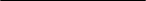                                          n                                                     ∑ Vi                                       i=1  где:ГЭСВ ср. вз. – средневзвешенная годовая эффективная ставка вознаграждения по определенной категории вклада;ГЭСВi – годовая эффективная ставка вознаграждения по отдельным вкладам определенной категории вклада;Vi  – сумма остатка по определенной категории вкладов, привлеченных по одинаковой ГЭСВi, без учета вознаграждения (за исключением капитализированной суммы вознаграждения).Заполнение данных по Форме 2 отчета Форма 2 отчета заполняется по привлечённым (вкладам) депозитам физических лиц в национальной валюте с плавающей процентной ставкой банков-участников.В графе «Значение бенчмарка» – указывается значение бенчмарка внутри каждой категории вклада с плавающей процентной ставкой, привлеченного в течение отчетного месяца.В графе «Объем вновь привлеченных вкладов (депозитов)» – указывается объем вкладов (депозитов) банка-участника, привлеченный за отчетный месяц по каждой категории вклада с плавающей процентной ставкой. При расчете объема вновь привлеченных депозитов за отчетный месяц учитываются все притоки по вновь привлеченному депозиту за отчетный месяц.Вновь привлеченные депозиты в иностранной валюте с плавающей процентной ставкой должны быть пересчитаны по курсу НБ РК, действовавшего на дату привлечения депозита в иностранной валюте.В графе «Спред» – указывается значение ставки процентного спрэда, который рассчитывается и устанавливается банком самостоятельно по каждой категории вклада с плавающей процентной ставкой.В графе «Максимальная ставка*» – указывается максимальная годовая эффективная ставка вознаграждения внутри каждой категории вклада, привлеченного в течение отчетного месяца.В графе «Минимальная ставка*» – указывается минимальная годовая эффективная ставка вознаграждения внутри каждой категории вклада, привлеченного в течение отчетного месяца.В случае отсутствия депозитов по одной или нескольким категориям, графы и соответствующие сроки не подлежат заполнению. Графы остаются пустыми (пустограф).